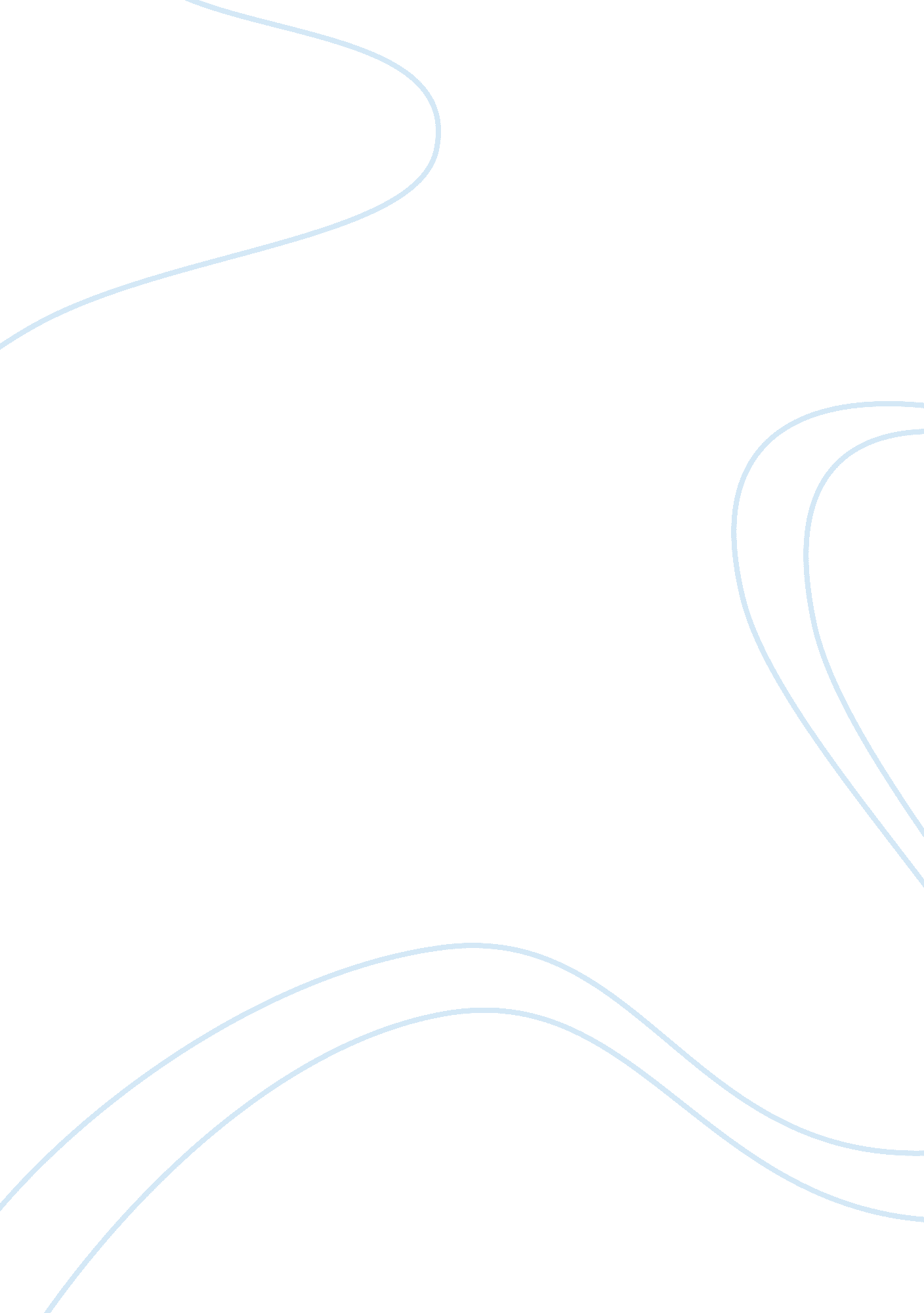 Does the ecosystem service approach environmental sciences essayEnvironment, Ecology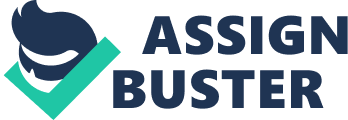 Globalizationhas led to a more reliant society on systems and services. A extremist displacement in sentiments of the ecosystems has occurred, from a really traditional point of view of the land being a manner of life, to a more modern idea ; human high quality is a precedence, comprehending theenvironmentas natural capital. For many people, the modern manner of life has become embedded within society ; populating otherwise is frequently viewed as a battle, restricting possible engagement in activities. The ecosystem services attack considers ecosystems, in footings of, ( do n't cognize about the commas ) the flows of benefits to worlds, and linkages between these services and our wellbeing. The 'approach ' incorporates everything from the conceptual footing of ecosystem services, through to mensurating, valuing and paying for services and links to human wellbeing. The ecosystem services are the benefits people gain from ecosystems, this illustrates? exemplifying our dependance on ecosystem-based procedures that create the merchandises we need and use day-to-day. Different sums of ecological and economic accent occur when specifying ecosystem services ; 'the direct and the indirect parts of ecosystems to human wellbeing ' ( TEEB Foundations 2010 ) Ecosystem services are besides seen as a bridging construct turn toing the causes and effects of effects ( Ehrlich and Ehrlich 1981. ) These definitions address human wellbeing instead than taking the environment into concern. Can you do this any longer, sentence to short? Promotions towards public-service corporation have occurred. In the yesteryear, the dominant statement was for biodiversity preservation where other species ' had the right to populate ( Vitousek et al 1997. ) The creative activity of a new subject of ecological economic sciences is based on the useful construct of nature, where worlds are perceived at an advantage ( Millennium Ecosystem Assessment. ) Society addresses the losingss and additions to themselves alternatively of sing environmental impacts. Ecosystems interact on planetary to local graduated tables ; local graduated table alterations contribute to planetary alterations and frailty versa ( Wilbank. ) Benefits planetary in nature comprise of storage of atmospheric C and maintaining or increasing degrees of biodiversity. Regional benefits consist of watershed protection. Many ecosystem service benefits are local, and frequently are regarded as being the greatest of importance, impacting day-to-day lives straight. As many ecosystem services are locally appreciated ; local dwellers suffer the most when losingss occur ; hence graduated table influences the benefits societies and the environment receive ( . ) Locally, societal mechanism methods from transmittal of cognition, ordinances, and values to patterns are utilized ( Berkes et al 2000. ) These kind of systems used may work on a local degree ; nevertheless degrees of success may non assist globally. On a planetary degree the environment is addressed ; nevertheless on a local degree human wellbeing is of importance. The Millennium Ecosystems Assessment conceptualized ecosystem services into four serving classs ; proviso, ordinance, cultural and back uping, all of which are significantly linked. MEA is based on indexs of ecosystem provinces and biodiversity, human wellbeing, direct and in-direct force per unit areas and ecosystems services flows. The MEA illustrates the trouble in showing nexus between ecosystem alterations and human well-being fluctuations, impacting upon the degrees of benefits society and the environment receive ( Millennium Ecosystem Assessment. ) The environment provides the necessities for life, from clean H2O to climate ordinance. The provisioning service identifies services including ; nutrient, fiber and fuel and the cultural services provides benefits to people through cultural, rational and religious inspiration. Other services provided are uncommonly recognised ; including regulation services, which address clime ordinance and H2O purification, and back uping services which sustain seed dispersion and alimentary cycling ( Kumar et al 2010. ) Foodcycling aids the environment, supplying all beings with shelter and nutrient growing, through increased works productiveness. Plant growing sweetening and secondary seed dispersion increases workss growing and output ; supplying society with the benefits of an agricultural economic system. Provisioning services, e. g. harvest pollenation, can increase the output, quality and stableness of merchandises ; hence heightening the diet nutritionally. Economic benefits besides occur ; & A ; lb ; 195 billion yearly is brought in by purveying services. Regulating services, e. g. C segregation, aids the remotion of GHG from the ambiance ; hence profiting society and the environment, through cut downing the figure of negative impacts. Increased information and cognition would avoid farther economic harm. Cultural services aid keep cultural value ( Kumar et al 2010. ) Turning demands for purveying services has have been met at the disbursal of back uping, modulating and cultural ecosystem services. Research by the Millennium Ecosystem Assessment found, at a planetary degree, diminutions in many of the ecosystem services have been complimented by increased in human wellbeing and nutrient beginnings. Research identifies worsening services are non relevant to society ; therefore attending should be focused on the improving services ( Raudsepp-Hearne et al 2010 ) doing farther impacts upon environmental benefits. Measuring and valuing ecosystem services is a new construct ; nevertheless ecosystems are dateless. In footings of mensurating ecosystems, indexs are utile when following tendencies and responses. Measuring ecosystem services involves placing the benefits people receive and the ecosystem capacity to present a peculiar service ( Kumar et al 2010. ) The multidimensional attack, of valuing ecosystem services, is socially combative but utile when distinguishing and mensurating tradeoffs between society and nature. Irrespective of ecosystem maps and there debasement effects ; ecosystem services are undervalued by society, as a consequence of? due to a deficiency of consciousness of the relationship between the operation of human support systems and the natural ecosystem. ( Liu et al 2010. ) Research has focussed on understanding human penchants for ecosystem services ; undervaluing the value of modulating and back uping service, this could be why society positions at that place current demands before the environment ( Liu et al 2010. ) The cardinal instance for ecosystem service ratings include, lending towards better decision-making ; taking into history costs and benefits to the environment and society ( Liu et al 2010. ) Environmental concern has dramatically increased, recognizing the value of the natural ecosystems. Through human-led force per unit areas, debasement of ecosystems and increased consciousness ; our cognition of exposure to human public assistance and ecosystem alteration, is indispensable for guaranting sustainable development and esteeming the demands of future coevalss. Economic values are easier to see in footings of cost-benefit analysis. Revealed penchant methods, state-preference methods, cost-based method, benefit transportation and nonmonetary methods are manners to value environmental goods. The revealed penchant incorporates ; ratings direct from willingness to pay for goods and services, economic end product impacts and recreational benefits. For illustration, New York faced a pick of put ining a new H2O filtration works bing $ 4-6 billion dollars or non. Valuing the country and biodiversity lead to positive results as the H2O supply improved biodiversity ( Kumar et al 2010. ) Without valuing the nature of this system more negative results could hold occurred, for illustration, increased wellness deductions from imbibing soiled H2O. Society and the environment were proved to derive great benefits, if right determinations are made. Ecosystems services provide us with a utile tool for conveying different subjects together, in footings of taking all factors into consideration ( Millennium Ecosystem Assessment. ) Biodiversity and ecosystem services are public goods ; ensuing in large inducements for private development beyond socially optimal degrees ( . ) If a sufficient degree of wealth is achieved, social precedences may underscore the quality of the environment and the services it delivers, therefore could supply greater benefits to the environment as society become more cognizant. On the other manus, a growing in economic returns could take to a reduced concern on the biodiversity of the Earth. Disadvantages to valuing ecosystem services include the usage of stray person values which are frequently so aggregated to stand for a socially-relevant unit, such as a community, province, state or full planet. This scheme of valuing is appropriate when services provided are strictly separately enjoyed but are non suited on a planetary graduated table ( Farber, Costanza and Wilson ) Depending on state of affairss, different valuing techniques need to be utilised in order to derive benefits for the environment and society. A farther disadvantage to valuing ecosystems include ; disregarding the intrinsic value, wrong economic ratings and biodiversity 's complexness, uncertainness and irreversibility ( Kumar et al 2010. ) Monetizing of the environmental services can be hazardous, and safeguards need to be taken. Many favour monetising ecosystem services as a determination assistance ; nevertheless due to the complex nature of these services restrictions apply ( Liu et al 2010. ) Many ecosystem services do n't measure up for market trading, as they are non private in nature, for illustration, inundation protection services, one time these services are made available, may indirectly go available to all ( Farber et al 2002. ) The economic invisibleness of nature is debatable as false appraisals are present taking to market failures ( The Economicss of Ecosystems and Biodiversity. ) Economies can fall in without the services of ecological life-support systems and if services are non adapted or managed ( Costonza et al 1997. ) Tiping points, such as, overdeforestationand overfishing negatively impacts the environment ; accordingly impacting societies. Deforestation leads to increasing sums of GHG, in the ambiance, heightening planetary heating. Decreased fish stocks affect the nutrient concatenation accordingly impacting available nutrient stocks ( Lenton T. M. et al 2008. ) Both the society and the environment are really closely interlinked, monetising services can either impact positively or negatively. Payment for ecosystem services involves offering inducements to landholders or husbandmans in exchange for pull offing their land to supply ecological services ; hence changing the economic inducements of the land. The transparent system for proviso of environmental services, through voluntary suppliers and conditional payments, purposes to advance the preservation of natural resources in the market place. Povertyrelief is of import to PES but should n't be classed as the chief aim ( Wunders 2005. ) For society and the environment to profit from the payment for ecosystem services it must be competitory. PES adapts current patterns to better the environment. Society is less likely to profit impacting supports negatively, in footings of cut downing nutrient resources handiness. Schemes are frequently biased to richer, better-educated, urban-based husbandmans with larger farms ( Zbinden and downwind 2005. ) intending the hapless, undereducated husbandmans remain destitute. Human wellbeing has been impacted, influenced and shaped by the nature and conditions of ecosystems. To bring forth human public assistance, ecosystem services need flows of information, energy and stuff from a scope of beginnings. Ecosystem services contribute to economic public assistance, through income coevals, well-being and the bar of harm that could bring down costs on society. The relationship between ecosystem services and human wellbeing can take on several different signifiers. Rising incomes frequently lead to a diminution in some ecosystem services ( Levy et al 2005. ) For illustration, economic growing from agricultural enlargement has improved human wellbeing, but at the disbursal of dirt quality. Human impacts are now of greater strength and in most instances we can no longer disregard the effects. Human well-being depends on the changeless supply of services attained from ecosystems. Increased human action has changed ecosystems extraordinary. Benefits of alteration are spatially unevenly distributed among persons or even states taking to human and ecological systems under multiple emphasiss. Peoples populating in drylands and cragged countries encounter lower ecosystem productiveness ; hence wellbeing diminishes ( Rehdanz K, Maddison D 2005. ) The negative impacts of urban colonies on ecosystem services and human wellbeing, in flush states, have been delayed and passed onto future coevalss or displaced to different location. Ecosystem services provide direct and indirect benefits for worlds. Direct benefits are obtained, from the ecosystems workss and animate beings, in the signifier of natural stuffs and nutrient. Other direct benefits provided by the universe 's ecosystem include familial resources that flow from biodiversity ; hence developing medicine and progressing cognition on the output and opposition of harvests. Indirect benefits ascend from ecosystem interactions. For illustration, eroding control, H2O purification and seed dispersion via animate beings. Other less touchable benefits comprise of the enjoyment of a sundown and the religious significance of countries. Pilgrimages for betterments in human well-being occur, therefore placing that ecosystems are psychologically ingrained into our lives. Many services besides represent a considerable economic resource, occupations associated with touristry andagribusinessare all illustrations ofmoneyexchange. Net human wellbeing is better served by keeping ecosystems in a status that provides quality services for the present twenty-four hours and future coevalss. It is local dwellers who have the greater inducement to continue the ecosystems they depend on. Local people have possible for pull offing ecosystems sustainably and for damaging them. But local communities seldom control the ecosystems they inhabit ; with the market for ecosystem goods going progressively planetary and regulated by the authorities can overmaster the locals interactions. In decision, the ecosystem service attack provides benefits and limitations to society and the environment. As a society, changing the ways in which we view the environment is hard ; nevertheless with increased policies and more consciousness of the impacts we provide the environment, positions can be altered. At this minute in clip the ecosystem service attack provides greater benefits to the society as seen by the addition in human wellbeing and nutrient beginnings. Fewer benefits are impacting the environment as human high quality and wellbeing is viewed as being a precedence. The authorities, as they have the power to act upon new market solutions, should be the leaders in carry throughing the ecosystem service attack to supply benefits to society without impacting the demands of the environment. The authorities must therefore develop and implement policies and strategies, which have the ability to accomplish benefits for all. Governments have the ability to implement statute law which affect both the benefits society and the environment receive ; nevertheless it is easier to supervise the benefits in which society receive than the of all time altering environment. Human Domination of Earth 's Ecosystems 1997Peter M. Vitousek, Harold A. Mooney, Jane Lubchenco, Jerry M. Melillo Economic and ecological constructs for valuing ecosystem services farber, costanza Wilson 2002 Wunders 2005. ) ( TEEB Foundations 2010 Ehrlich and Ehrlich 1981 Millennium Ecosystem Assessment Vitousek et Al 1997 Wilbank Berkes et Al 2000 Kumar et Al 2010 ( Raudsepp-Hearne et Al 2010 Liu et Al 2010 Farber, Costanza and Wilson ( Farber et al 2002 The Economicss of Ecosystems and Biodiversity Lenton T. M. et al 2008 Zbinden and Lee 2005 Wunders 2005 Levy et Al 2005 Rehdanz K, Maddison D 2005 